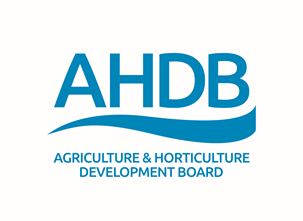 RESPONSE FORM For theProvision of a new IntranetProject Reference 2019-373Note:	Please ensure that you answer this questionnaire after having read and digested the Specification documentPlease provide your name and contact details in the table below.Please complete all the below sections.Submissions to be sent electronically:Submissions will remain unopened until after the closing date and time has passed.Organisation NameName of respondent and contact detailsSection 1 – Mandatory QuestionsSection 1 – Mandatory QuestionsPlease Confirm your proposed Intranet meets all of the Mandatory requirementsYes / NoIf the answer is NO, please do not proceed any further, your proposal will not be included in the evaluationIf the answer is NO, please do not proceed any further, your proposal will not be included in the evaluationSection 2 – Quality ResponsesTo be attached as additional word / pdf documentsSection 3 – PriceSection 3 – PriceComplete the table below detailing the price (for the variety of options if applicable). Prices are to be excluding VATComplete the table below detailing the price (for the variety of options if applicable). Prices are to be excluding VATCost of providing the Intranet with all mandatory requirements including installationOn-going Support/service fee (per annum)Additional functionality / development costs (hourly rate)Please advise the price implications if any of the “like to have” options. Please advise the price implications if any of the “like to have” options. Option DescriptionCostAbility to visualise alerts (e.g. Facebook/WhatsApp alerts style) or prioritise news that people see, or that people must click that they’ve read the informationEvents registration for internal eventsExisting tools fully integratedAn interactive desk map interfacing to the People directoryCloud hostedDocuments and pages with mandatory read functionalityApproval and workflows for the posting and submissions of contentMulti-lingualPush notifications via the appUrgent notifications broadcast method for time-critical communicationsContent tagging facilityPlease advise if the proposed Intranet is purpose built or a modification of a current productPurpose built / Off the Shelf adaptationPlease advise the below alternative pricing methods:Hosting Costs per annum option a) If Self HostedHosting Costs per annum option b) If by providerUpgrade Fees option a) annual coverUpgrade Fees option b) Pay per upgradeEmail address:Ellie.King@ahdb.org.ukReference (entered as the subject):AHDB New Intranet 2019-373